Robbery at the British Museum: A news report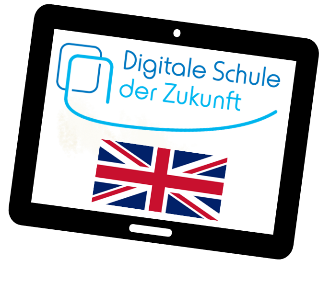 Over the last few lessons, you have learned more about the robbery at the British Museum. As you know by now, London police caught the two robbers. Now a news programme wants to show a story about the robbery on TV. In the news story, the reporters get the chance to interview different people: police officers, visitors of the British Museum and the robbers.Your group works for the TV news programme. Your task is to shoot a video for the news story. Please follow these steps:Have fun and get creative!Step 1: Planning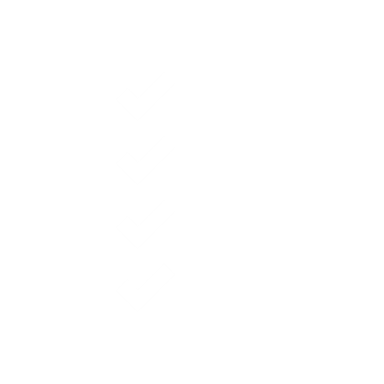 Get together in your group and make a plan for your video.Think about the following questions:Who should be part of the video? (Presenters, reporters, police officers, witnesses, the robbers)How do you want to present your information? (Do the presenters just read out a report or are there also interviews with other people?)How many scenes do you want to shoot?Step 2: Writing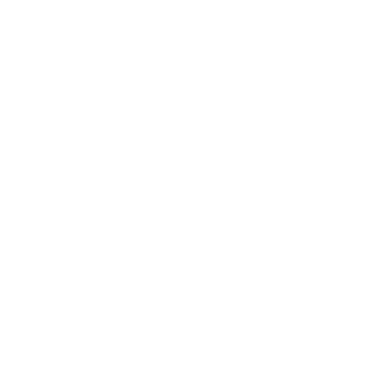 Make up the dialogue(s) for your news report. Write down the full dialogue.Your news report must answer the following questions:How did the gangsters get inside the museum?What happened inside the British Museum?How did the gangsters get away from the British Museum?What did the gangsters steal? When and where did the police arrest the robbers?Also, come up with at least three questions of your own!Use the information from the newspaper articles in your book. When there is no information in the newspaper articles, you can get creative and come up with your own ideas.Step 3: Practicing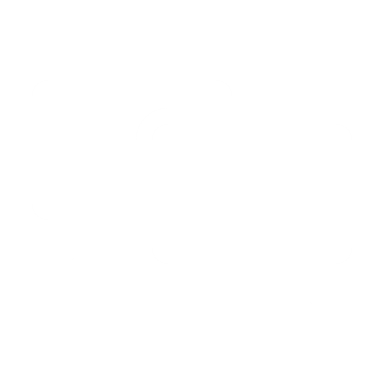 Decide which group member takes on which role in the news report and practice the dialogue(s). Speak loud and clear.Do not talk too fast.Step 4: Shooting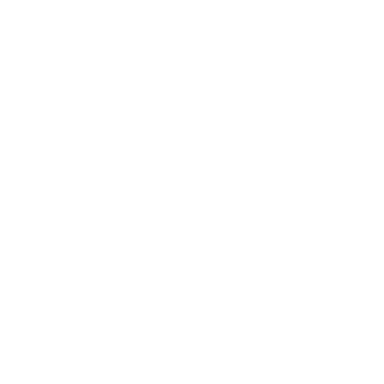 Shoot the video in the set that you find in room 113. There are also props that you can use. Of course, you can also bring your own props. Keep in mind the checklist for your video shoot!